БІЛОЦЕРКІВСЬКА МІСЬКА РАДА	КИЇВСЬКОЇ ОБЛАСТІ	Р І Ш Е Н Н Я
  від 15 грудня 2020 року                                                                        № 16-03-VIIІ
		Про затвердженняна посаду старости Розглянувши подання міського голови Дикого Г.А., відповідно до частини 1 статті 541  Закону України «Про місцеве самоврядування в Україні», статті 10 Закону України «Про службу в органах місцевого самоврядування», з метою забезпечення представництва інтересів жителів населених пунктів, що увійшли до Білоцерківської міської територіальної громади з адміністративним центром в місті Біла Церква, міська рада вирішила:1.Затвердити Костину Ольгу Василівну  на посаді старости.1.1. Взяти до відома, що Костині О.В. 08 червня 2010 року  присвоєно 7 ранг посадової особи місцевого самоврядування.1.2.Визначити, що компетенція старости поширюється на села Вільна Тарасівка, Володимирівка та Гайок.1.3.Встановити, що робоче місце старости знаходиться за адресою: Київська область, Білоцерківський район, село Вільна Тарасівка, вулиця Травнева, будинок 2А. 2.Затвердити Житовоз Світлану Анатоліївну на посаді старости.2.1.Взяти до відома, що Житовоз С.А.  13 листопада  2019 року присвєно 9 ранг посадової особи місцевого самоврядування.2.2.Визначити, що компетенція старости поширюється на селище Терезине.2.3.Встановити, що робоче місце старости знаходиться за адресою: Київська область, Білоцерківський район, селище міського типу Терезине, вулиця Першотравнева, будинок 2.3.Затвердити Музику  Василя Романовича  на посаді старости.3.1. Взяти до відома, що Музиці В.Р.  14 квітня 2010 року присвоєно 7 ранг посадової особи місцевого самоврядування.3.2.Визначити, що компетенція старости поширюється на село Піщана.3.3.Встановити, що робоче місце старости знаходиться за адресою: Київська область, Білоцерківський район, село Піщана, вулиця Замкова, будинок 66. 4.Затвердити Дідика Павла Анатолійовича  на посаді старости.4.1.Присвоїти Дідику  П.А. 13  ранг посадової особи місцевого самоврядування  в межах шостої категорії посад. 4.2.Визначити, що компетенція старости поширюється на село Томилівка.4.3.Встановити, що робоче місце старости знаходиться за адресою: Київська область, Білоцерківський район, село Томилівка, вулиця Центральна, будинок 42.25.Затвердити Ткаченко Юлію Віталіївну  на посаді старости.5.1. Взяти до відома,що Ткаченко Ю.В. 03 червня 2019 року було присвоєно 10 ранг  посадової особи місцевого самоврядування.5.2.Визначити, що компетенція старости поширюється на село Шкарівка.5.3.Встановити, що робоче місце старости знаходиться за адресою: Київська область, Білоцерківський район, село Шкарівка, вулиця Миру, будинок 4,.6.Затвердити Нечипоренко Галину Григорівну  на посаді старости.6.1.Присвоїти Нечипоренко Г.Г. 13 ранг  посадової особи місцевого самоврядування  в межах шостої категорії посад. 6.2.Визначити, що компетенція старости поширюється на села Пилипча, Городище та Глибочка.6.3.Встановити, що робоче місце старости знаходиться за адресою: Київська область, Білоцерківський район, село Пилипча, вулиця Соборна, будинок 5.7.Затвердити Сироту Дмитра  Романовича   на посаді старости.7.1.Присвоїти Сироті Д.Р. 13 ранг  посадової особи місцевого самоврядування  в межах шостої категорії посад. 7.2.Визначити, що компетенція старости поширюється на села Глушки, Храпачі та Скребиші.7.3.Встановити, що робоче місце старости знаходиться за адресою: Київська область, Білоцерківський район, село Скребиші,  вулиця Калинова , будинок 26.8.Затвердити Литвина Олександра Миколайовича   на посаді старости.8.1. Взяти до відома,що Литвину О.М. 25 грудня  2014 року було присвоєно 7 ранг  посадової особи місцевого самоврядування.8.2.Визначити, що компетенція старости поширюється на села Сидори, Дрозди та Мазепинці.8.3.Встановити, що робоче місце старости знаходиться за адресою: Київська область, Білоцерківський район, село Дрозди, вулиця Польова, будинок 2. Міський голова                                                                               Геннадій ДИКИЙ 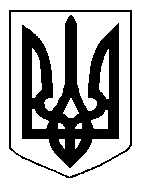 